All Councillors are summoned to the Parish Council Meeting (virtual) on Monday, 10th August at 7.30pm 
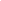 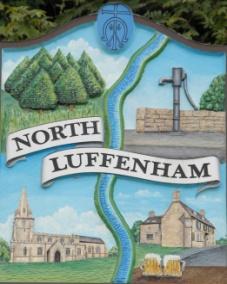 Agenda97/20	Apologies 98/20	Declarations of Interest99/20	Public Forum100/20	To approve and sign Minutes as follows: Annual Parish Council meeting of 6th July 2020 (virtual)101/20	Chairman’s ReportRCC Local PlanCo-option of CouncillorsGate from Oval on to Church StreetSGB Development Fighting Fund.102/20	Correspondence – ClerkRCC – Weekly confidential Covid-19 briefingsRCC – Email from Stuart Kidd (forestry officer) re 4 dead trees on approach to School.103/20	Finance Report – ClerkTo receive a report from Cllr Burrows – Bank Reconciliation To receive consider and approve the Finance ReportTo receive, consider and approve the following payments£115.95 re C Cade sanitiser equipment£759.99 re Wayfair Playhouse£46.80 re Stationary Clerk104/20	Planning - Cllr BurrowsReference: 2020/0805/FULPROPOSAL: Single storey rear extension.20 Kings Road North Luffenham Rutland LE15 8JHReference: 2020/0760/FULPROPOSAL: West Wing Side Extension and First Floor Extension with DormerWindows. Alterations to side passage due to the removal of the existing garage.Lambley Cottage Lyndon Road North Luffenham Rutland LE15 8JZ105/20	To receive and consider a report concerning the ‘Fight4Rutland’ campaign and whether NLPC should contribute funds to this campaign by an increase in precept.106/20	To receive and consider the report from the Community Centre Working Group:107/20	To receive and consider the report from the Neighbourhood Plan Steering Committee:108/20	To consider and discuss the proposal to run Bonfire Night 2020109/20	To consider a date for an informal strategy meeting.110/20	Date of next Parish Council meeting, Monday 28th September 7.30pm (virtual)John Willoughby  Parish Clerk  4th August 2020